Análisis de Indicadores InfoJobs noviembre 2018InfoJobs registra más de 270.000 ofertas de trabajo en el mes de noviembreLa modalidad contractual indefinida ha sido la más ofertada en InfoJobs en el mes de noviembre, con más de 71.000 vacantes Madrid, con el 31,5% de las vacantes publicadas en España, y Cataluña, que acumula el 28%, son las Comunidades Autónomas que más empleo generan. Por su parte, Navarra ha sido la comunidad que ha experimentado un mayor crecimiento de vacantes, del 45% respecto a noviembre de 2017En lo que llevamos de año, InfoJobs ha recogido más de 3 millones de vacantes de empleoBarcelona, a 13 de diciembre de 2018.- InfoJobs, la plataforma para encontrar empleo y talento, líder en España, estudia cada mes el estado de la oferta y la demanda de trabajo en nuestro país, para revelar la evolución de los sectores laborales en cuanto a número de vacantes y cuáles son las mejores oportunidades para encontrar trabajo. En el mes de noviembre, InfoJobs ha recogido un total de 270.887 puestos de trabajo en España, manteniendo los niveles del mismo mes de 2017, cuando se recogieron un total de 271.035 vacantes.Con éstas, ya son más de 3 millones de vacantes las que se han recogido en InfoJobs en lo que llevamos de año, siendo en los meses de junio y julio – coincidiendo con la campaña de verano - cuando más puestos de trabajo se ofertaron en la plataforma. 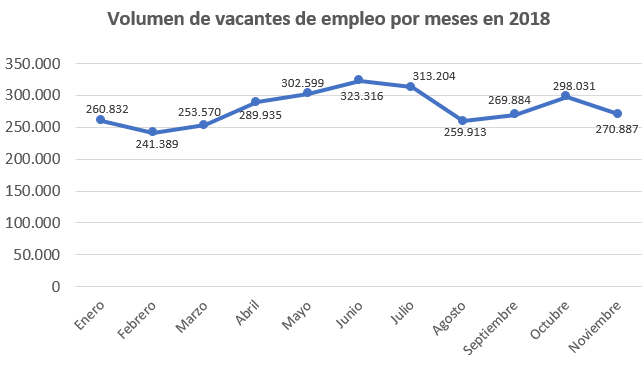 Los datos de InfoJobs confirman que el sector de turismo y restauración ha sido, un año más, clave en la generación de empleo en nuestro país. El pasado mes de junio, creció un 70% respecto a 2017, superando las 32.000 vacantes en InfoJobs; mientras que en julio se duplicó en volumen de vacantes con respecto a julio de 2017, alcanzando las 34.963 ofertas de trabajo en InfoJobs.Otros sectores que generan buenas oportunidades laborales en EspañaPor su parte, Informática y telecomunicaciones continúa siendo el sector que ofrece mejores oportunidades laborales en España, con salarios por encima de la media, un gran número de puestos de trabajo y una baja competencia por vacante publicada. Durante el pasado mes de noviembre, Informática y telecomunicaciones ha acumulado 31.232 vacantes en InfoJobs. Se trata, junto con Comercial y Ventas (55.034) y Atención Clientes (33.304) – que han impulsado este mes la generación de empleo, con motivo de la campaña navideña -, de los sectores que más vacantes han publicado en la plataforma. Otros sectores que también se han comportado positivamente en InfoJobs, incrementando considerablemente el número de vacantes publicadas respecto a noviembre de 2017, han sido Calidad, producción e I+D, con un crecimiento del 32%, y Recursos Humanos, con un incremento interanual del 27%. En noviembre, más de 71.000 vacantes ofrecían contrato indefinido en InfoJobsEn lo que respecta al tipo de contrato, InfoJobs recogió durante el mes de noviembre un total de 71.291 vacantes que ofrecían contratación indefinida. Esta modalidad representó el 37% del total de ofertas de trabajo que informaban sobre el tipo de contrato y es la modalidad contractual más ofertada en la plataforma. Por su parte, las ofertas con contrato de duración determinada representaron, el pasado mes, el 29,5% de las vacantes en InfoJobs. En cuanto al tipo de jornada a realizar, entre los puestos de trabajo ofertados en noviembre destaca el peso de la jornada a tiempo completo que representa el 59,4% del total de vacantes. El 20,8% de las vacantes correspondía a empleos a tiempo parcial, mientras que el 3,6% de los puestos de trabajo planteaba realizar jornada intensiva.     Perfil de los candidatos que buscaron trabajo en InfoJobs durante el pasado mesUn total de 1.096.636 candidatos se inscribieron a alguna de las ofertas de trabajo canalizadas a través de InfoJobs en el mes de noviembre. De éstos, el 37,5% indicaba tener estudios universitarios y el 27,1% declaraba poseer un ciclo formativo. En lo que respecta a su nivel laboral, se observa que, en noviembre, el 59,4% de los candidatos inscritos ocupaba o trabajaba en posiciones de empleado, un total de 626.765 personas. Mientras que el 9,6% de los candidatos era especialista y el 7,7% ocupaba un cargo de mando Intermedio. Analizadas las preferencias de dichos candidatos, se observa que, durante el pasado mes, el 77,5% incluía entre sus criterios de búsqueda la contratación indefinida mientras que 20,5% de manifestaba preferir un contrato de trabajo a tiempo parcial. En InfoJobs, cada usuario puede seleccionar más de una preferencia en cuanto a la modalidad contractual.Asimismo, cuando los candidatos tienen una preferencia en cuanto a la jornada laboral a realizar, la opción más elegida en noviembre ha vuelto a ser la jornada completa, elegida por el 36% de los inscritos en alguna oferta de InfoJobs. Por su parte, el 13,1% de los candidatos prefieren la jornada intensiva, en su mayoría intensiva de mañana (8,3%), mientras que el 10,2% restante preferiría trabajar a tiempo parcial, principalmente en horario de mañana (5%).Cifras por Comunidades AutónomasEn el mes de noviembre, la Comunidad de Madrid, con 85.410 vacantes ofertadas; Cataluña, con 74.853 y Andalucía, con 20.912 ofertas de trabajo, son las Comunidades Autónomas que más puestos de trabajo han publicado, concentrando el 67% de las vacantes ofertadas en InfoJobs. En lo que respecta a la variación interanual, la Comunidad Foral de Navarra ha sido la que ha experimentado un mayor crecimiento relativo respecto a noviembre de 2017, del 45%. Le sigue País Vasco, cuyas vacantes publicadas en InfoJobs han crecido un 33%. Ésta es la evolución de los puestos de trabajo publicados en InfoJobs durante el mes de noviembre en la totalidad de Comunidades Autónomas:Información adicional:Para acceder al histórico de otros meses puedes acceder a Indicadores InfoJobs.Sobre InfoJobs:Plataforma líder para encontrar empleo y talento en España. Nuestra misión es ayudar a los profesionales a encontrar una nueva oportunidad laboral y ayudar a las empresas a encontrar el mejor talento. Actualmente 7 de cada 10 ofertas publicadas en internet están en InfoJobs, ascendiendo el último año a más de 2.600.000 empleos. Cuenta cada mes con más de 40 millones de visitas (más del 70% proceden de dispositivos móviles), 350 millones de páginas vistas y cada día la visitan un promedio de 750.000 usuarios únicos. (Fuente datos: AT Internet - Promedio mensual 4º trimestre 2017). InfoJobs pertenece a Schibsted Spain, la compañía de anuncios clasificados más grande y diversificada del país. Además de gestionar el portal de empleo InfoJobs, cuenta con los siguientes portales de referencia: vibbo, fotocasa, habitaclia, coches.net, motos.net y milanuncios. Schibsted Spain forma parte del grupo internacional de origen noruego Schibsted Media Group, que está presente en más de 30 países y cuenta con 6.800 empleados. Más información en Schibsted Spain.Contacto:InfoJobs: Judith Monmany / Sara Rius		Evercom: Ana Aguilar / Loreta Enríquez prensa@infojobs.net				infojobs@evercom.es  T. 648 76 70 54 / 608 69 87 54			T. 93 415 3705COMUNIDAD AUTÓNOMAVACANTES NOV '17VACANTES NOV '18VARIACIÓNAndalucía20.52420.9122%Aragón9.8917.776-21%Cantabria1.9262.1029%Castilla La Mancha4.2885.57530%Castilla y León9.0369.6847%Cataluña75.17774.8530%Ceuta y Melilla201103-49%Comunidad de Madrid86.30385.410-1%Comunidad Foral de Navarra1.9562.84245%Comunidad Valenciana18.54416.539-11%Extremadura1.7021.676-2%Galicia11.37110.216-10%Islas Baleares3.8405.05132%Islas Canarias8.3446.715-20%La Rioja8309089%País Vasco10.74914.29533%Principado de Asturias3.3102.905-12%Región de Murcia3.0433.3259%TOTAL271.035270.8870%